На базе ярославского ОМОНа 26.09.2014 г. прошли соревнования памяти героев РоссииСоревнования проводятся в ОМОНе уже тринадцатый раз. Сегодня, также как и все предыдущие годы на них присутствовали семьи Игоря Серова, Сергея Сниткина и Александра Селезнева. Трое сотрудников ОМОН погибли пятнадцать  лет назад у села Чабан-Махи в Дагестане. Звание героев России им присвоили посмертно. В этом году в эстафете приняли участие не только  команды полицейских из Ярославской области, но и 23 команды отрядов правоохранительной направленности ЮПР.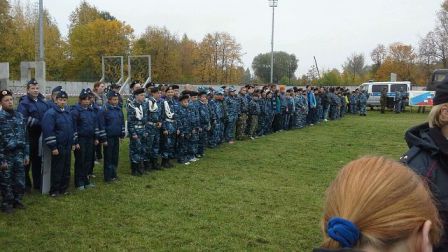  	Пройти общевойсковую полосу препятствий пришлось  каждому из 5 участников команды.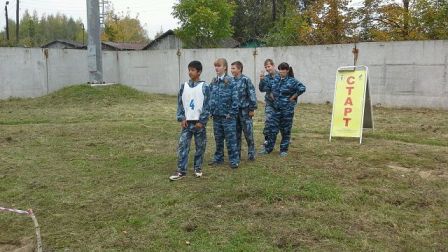 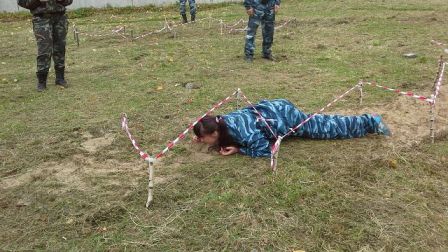 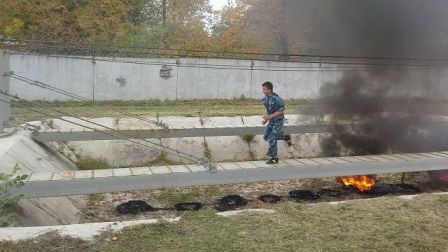 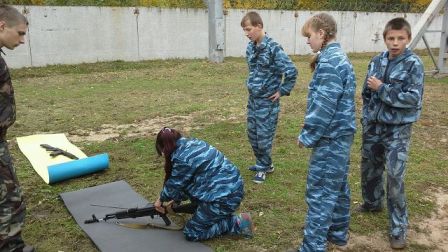 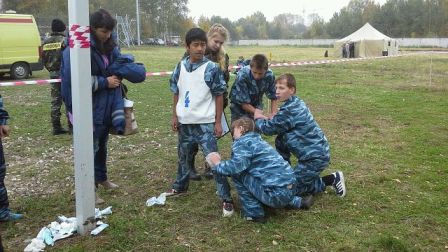 
Здесь нормативов как в армейском уставе нет, кто быстрее. После прохождения полосы препятствий проголодавшиеся участники команд отведали армейской кухни , подержали в руках новые экземпляры боевого оружия и фотографировались на фоне военного транспорта. 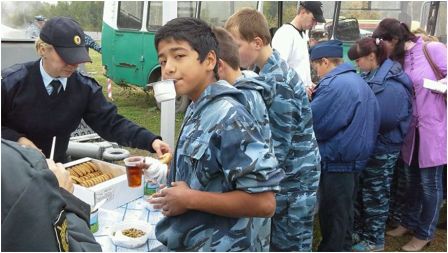 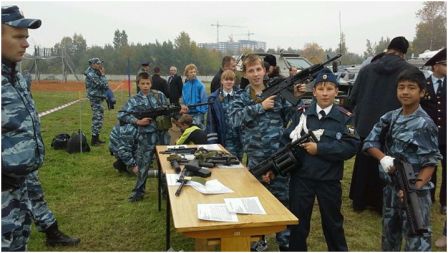 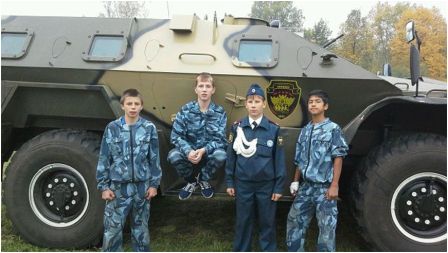 Заняв почетное 4 место из огромного количества команд, кадеты из МОБУ СОШ №2 с легкой грустью возвратились домой!